Protocollo nr. 00005276/2020 del 21/09/2020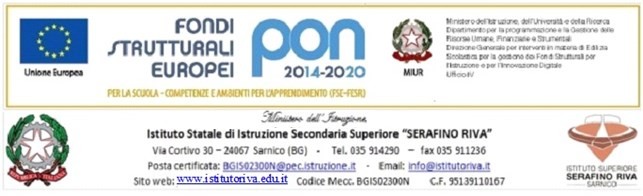 Data e prot: vedasi segnaturaAlle istituzioni scolastiche della provincia di Bergamo Al sito web istituzionaleAll’ Amministrazione Comunale Alle famiglie degli alunni dell’Istituto Al personaleFondi Strutturali Europei – Programma Operativo Nazionale “Per la scuola, competenze e ambienti per l’apprendimento” 2014-2020 – Fondo europeo per lo sviluppo regionale (FESR) – REACT EU - Asse V – Priorità di intervento: 13i – (FESR) “Promuovere il superamento degli effetti della crisi nel contesto della pandemia di COVID 19 e delle sue conseguenze sociali e preparare una ripresa verde, digitale e resiliente dell’economia” – Obiettivo specifico 13.1: Facilitare una ripresa verde, digitale e resiliente dell’economia –Azione 13.1.1A “Cablaggio strutturato e sicuro all’interno degli edifici scolastici” CUP- F89j21016620006 –IL DIRIGENTE SCOLASTICO COMUNICAche, in riferimento all’ avviso pubblico del MIUR prot. n. rot. AOODGEFID/20480 del 20 luglio 2021 emanato nell’ambito del programma Operativo Nazionale “Per la scuola, competenze e ambienti per l’apprendimento” 2014-2020 - Asse V – Priorità di intervento: 13i – (FESR) “Promuovere il superamento degli effetti della crisi nel contesto della pandemia di COVID 19 e delle sue conseguenze sociali e preparare una ripresa verde, digitale e resiliente dell’economia”– Obiettivo specifico 13.1: Facilitare una ripresa verde, digitale e resiliente dell’economia – Azione 13.1.1 “Cablaggio strutturato e sicuro all’interno degli edifici scolastici”- è stato formalmente autorizzato con nota Miur Prot. n. AOODGEFID prot. n. 0040055 del 14 ottobre 2021 con la quale l’Autorità di Gestione ha reso note le graduatorie regionali dei progetti valutati positivamente.Si specificano di seguito i moduli, i relativi importi autorizzati e codici identificativi assegnati ai suddetti progetti:Il presente avviso, realizzato ai fini della pubblicizzazione/sensibilizzazione ed a garanzia di visibilità e trasparenza ha come obiettivo la diffusione nell’opinione pubblica della consapevolezza del ruolo delle Istituzioni con particolare riguardo a quelle europeeLa Dirigente Scolastica Prof.ssa Monica BariselliDocumento firmato digitalmente ai sensi del c.d Codice dell’Amministrazione Digitale e normativa connessaISTRUZIONE TECNICA SETTORE ECONOMICO – ISTRUZIONE TECNICA SETTORE TECNOLOGICO – ISTITUTO PROFESSIONALE ALBERGHIERO - FORMAZIONE PROFESSIONALE REGIONE LOMBARDIADocumento informatico firmato digitalmente da MONICA BARISELLI ai sensi del D.Lgs 82/2005 s.m.i. e norme collegateFondi Strutturali Europei Programmazione 2014-2020Azione Fondo europeo per lo sviluppo regionale (FESR) – REACT EU	stici” 13.1.1A “Cablaggio strutturato e sicuro all’interno degli edifici scolaAutorizzazione progetto codice 10.2.2A-FSEPON-LO-2020-473Fondi Strutturali Europei Programmazione 2014-2020Azione Fondo europeo per lo sviluppo regionale (FESR) – REACT EU	stici” 13.1.1A “Cablaggio strutturato e sicuro all’interno degli edifici scolaAutorizzazione progetto codice 10.2.2A-FSEPON-LO-2020-473Fondi Strutturali Europei Programmazione 2014-2020Azione Fondo europeo per lo sviluppo regionale (FESR) – REACT EU	stici” 13.1.1A “Cablaggio strutturato e sicuro all’interno degli edifici scolaAutorizzazione progetto codice 10.2.2A-FSEPON-LO-2020-473Fondi Strutturali Europei Programmazione 2014-2020Azione Fondo europeo per lo sviluppo regionale (FESR) – REACT EU	stici” 13.1.1A “Cablaggio strutturato e sicuro all’interno degli edifici scolaAutorizzazione progetto codice 10.2.2A-FSEPON-LO-2020-473sotto- azioneCodice progettoTitolo del moduloImporto finanziato10.2.2A13.1.1.A-FESRPON-LO-2021-383Cablaggio strutturato e sicuro all’interno degli edifici scolastici€. 34.395,43